Name:Reproductive System LabelingDirections: use page 1012 in the text to help you label the diagram. Label the following: 2,3,7,8,12,13,14,18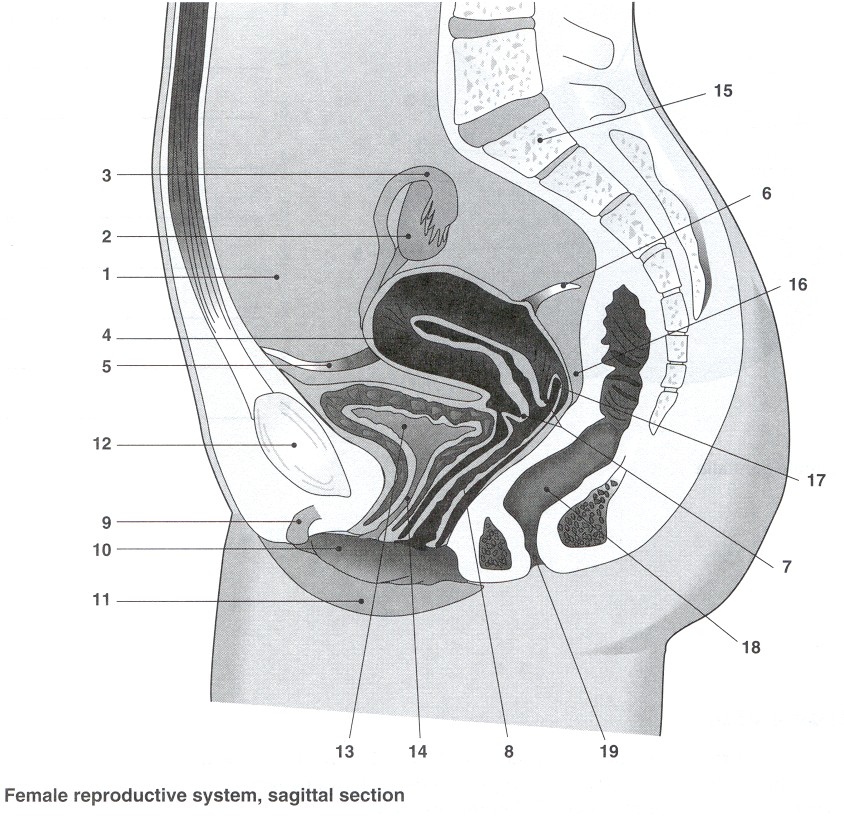 Directions: use page 1010 in the text to help you label the diagram. Label the following: 1,2,3,4,6,8,10,11,17,19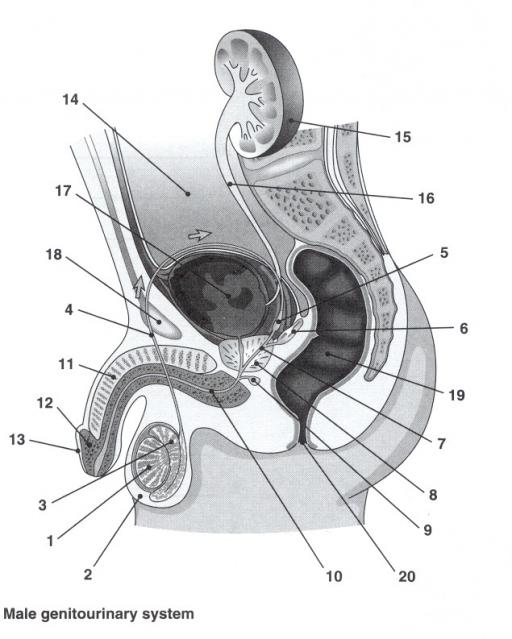 Use pages 1010-1013 and/or the glossary to help you to give a function for each part of the reproductive system.Cervix: ________________________________________________________________________________________________________________________________________________________Ovary:________________________________________________________________________________________________________________________________________________________Fallopian tube:________________________________________________________________________________________________________________________________________________________Bladder:________________________________________________________________________________________________________________________________________________________Urethra:________________________________________________________________________________________________________________________________________________________Vagina: ________________________________________________________________________________________________________________________________________________________Rectum:________________________________________________________________________________________________________________________________________________________Vas deferens:________________________________________________________________________________________________________________________________________________________Penis:________________________________________________________________________________________________________________________________________________________Seminal vesicles:________________________________________________________________________________________________________________________________________________________Prostate gland:________________________________________________________________________________________________________________________________________________________Epididymis:________________________________________________________________________________________________________________________________________________________Testes:________________________________________________________________________________________________________________________________________________________Scrotum:________________________________________________________________________________________________________________________________________________________